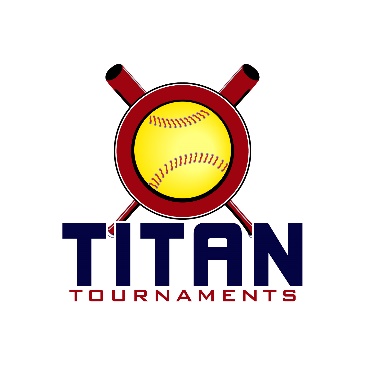           Thanks for playing ball with Titan!	
Park Address: Windmill Park – 155 Patterson Way, Homer, GADirector – Joe: 678-467-4979Format: 3 seeding games + single elimination bracket playRoster and Waiver Forms must be submitted to the onsite director upon arrival and birth certificates must be available on site in each head coach’s folder.Entry Fee - $395/ Team Gate Fee $125Sanction - $35 if unpaid in 2022Please check out the How much does my team owe document.Run rule is 12 after 3, 10 after 4, 8 after 5. Games are 7 innings if time permits.Pitching rule overview – 1. The pitcher’s pivot foot shall maintain contact with the pitcher’s plate until the forward step. Note: a pitcher may take a step back with the non-pivot foot from the plate prior, during, or after the hands are brought together. 
2. Illegal Pitch – Is a ball on the batter. Note: Runners will not be advanced one base without liability to be put out.The on deck circle is on your dugout side. If you are uncomfortable with your player being that close to the batter, you may have them warm up further down the dugout, but they must remain on your dugout side.
Headfirst slides are allowed, faking a bunt and pulling back to swing is allowed.Runners must make an attempt to avoid contact, but do not have to slide.
Warm Up Pitches – 5 pitches between innings or 1 minute, whichever comes first.Coaches – one defensive coach is allowed to sit on a bucket or stand directly outside of the dugout for the purpose of calling pitches. Two offensive coaches are allowed, one at third base, one at first base.
Offensive: One offensive timeout is allowed per inning.
Defensive: Three defensive timeouts are allowed during a seven inning game. On the fourth and each additional defensive timeout, the pitcher must be removed from the pitching position for the duration of the game. In the event of extra innings, one defensive timeout per inning is allowed.
An ejection will result in removal from the current game, and an additional one game suspension. Flagrant violations are subject to further suspension at the discretion of the onsite director.12U Seeding Games are 70 minutes finish the inning*Please be prepared to play at least 15 minutes prior to your team’s scheduled start times**Bracket Games Are 75 Minutes Finish The Inning**Please be prepared to play at least 15 minutes prior to your team’s scheduled start times*12U Bracket Play14U Seeding Games are 70 minutes finish the inning*Please be prepared to play at least 15 minutes prior to your team’s scheduled start times**Bracket Games Are 75 Minutes Finish The Inning**Please be prepared to play at least 15 minutes prior to your team’s scheduled start times*14U Bracket Play          Thanks for playing ball with Titan!	
Park Address: North Hall Park – 4175 Nopone Rd, Gainesville, GADirector – David: 601-573-3669Format: 3 seeding games + single elimination bracket playRoster and Waiver Forms must be submitted to the onsite director upon arrival and birth certificates must be available on site in each head coach’s folder.Entry Fee - $395/ Team Gate Fee $125Sanction - $35 if unpaid in 2022Please check out the How much does my team owe document.Run rule is 12 after 3, 10 after 4, 8 after 5. Games are 7 innings if time permits.Pitching rule overview – 1. The pitcher’s pivot foot shall maintain contact with the pitcher’s plate until the forward step. Note: a pitcher may take a step back with the non-pivot foot from the plate prior, during, or after the hands are brought together. 
2. Illegal Pitch – Is a ball on the batter. Note: Runners will not be advanced one base without liability to be put out.The on deck circle is on your dugout side. If you are uncomfortable with your player being that close to the batter, you may have them warm up further down the dugout, but they must remain on your dugout side.
Headfirst slides are allowed, faking a bunt and pulling back to swing is allowed.Runners must make an attempt to avoid contact, but do not have to slide.
Warm Up Pitches – 5 pitches between innings or 1 minute, whichever comes first.Coaches – one defensive coach is allowed to sit on a bucket or stand directly outside of the dugout for the purpose of calling pitches. Two offensive coaches are allowed, one at third base, one at first base.
Offensive: One offensive timeout is allowed per inning.
Defensive: Three defensive timeouts are allowed during a seven inning game. On the fourth and each additional defensive timeout, the pitcher must be removed from the pitching position for the duration of the game. In the event of extra innings, one defensive timeout per inning is allowed.
An ejection will result in removal from the current game, and an additional one game suspension. Flagrant violations are subject to further suspension at the discretion of the onsite director.12U Seeding Games are 70 minutes finish the inning*Please be prepared to play at least 15 minutes prior to your team’s scheduled start times**Bracket Games Are 75 Minutes Finish The Inning**Please be prepared to play at least 15 minutes prior to your team’s scheduled start times*12U Bracket Play14U Seeding Games are 70 minutes finish the inning*Please be prepared to play at least 15 minutes prior to your team’s scheduled start times**Bracket Games Are 75 Minutes Finish The Inning**Please be prepared to play at least 15 minutes prior to your team’s scheduled start times*14U Bracket Play          Thanks for playing ball with Titan!	
Park Address: Lamar Murphy Park – 180 IW Davis Rd, Jefferson, GADirector – Ted: 678-764-1433Format: 3 seeding games + single elimination bracket playRoster and Waiver Forms must be submitted to the onsite director upon arrival and birth certificates must be available on site in each head coach’s folder.10U Entry Fee - $395/ 8U Entry Fee - $355/ Spectator Admission - $7 per person
Coaches – 3 passes per team/ Sanction - $35 if unpaid in 2022Please check out the How much does my team owe document.Run rule is 12 after 3, 10 after 4, 8 after 5. Games are 7 innings if time permits.Pitching rule overview – 1. The pitcher’s pivot foot shall maintain contact with the pitcher’s plate until the forward step. Note: a pitcher may take a step back with the non-pivot foot from the plate prior, during, or after the hands are brought together. 
2. Illegal Pitch – Is a ball on the batter. Note: Runners will not be advanced one base without liability to be put out.The on deck circle is on your dugout side. If you are uncomfortable with your player being that close to the batter, you may have them warm up further down the dugout, but they must remain on your dugout side.
Headfirst slides are allowed, faking a bunt and pulling back to swing is allowed.Runners must make an attempt to avoid contact, but do not have to slide.
Warm Up Pitches – 5 pitches between innings or 1 minute, whichever comes first.Coaches – one defensive coach is allowed to sit on a bucket or stand directly outside of the dugout for the purpose of calling pitches. Two offensive coaches are allowed, one at third base, one at first base.
Offensive: One offensive timeout is allowed per inning.
Defensive: Three defensive timeouts are allowed during a seven inning game. On the fourth and each additional defensive timeout, the pitcher must be removed from the pitching position for the duration of the game. In the event of extra innings, one defensive timeout per inning is allowed.
An ejection will result in removal from the current game, and an additional one game suspension. Flagrant violations are subject to further suspension at the discretion of the onsite director.10U Seeding Games are 70 minutes finish the inning*Please be prepared to play at least 15 minutes prior to your team’s scheduled start times**10U Bracket Games Are 75 Minutes Finish The Inning**Please be prepared to play at least 15 minutes prior to your team’s scheduled start times*8U Seeding Games are 60 minutes finish the inning*Please be prepared to play at least 15 minutes prior to your team’s scheduled start times**8U Bracket Games Are 60 Minutes Finish The Inning**Please be prepared to play at least 15 minutes prior to your team’s scheduled start times*8U Bracket PlayTimeFieldGroupTeamScoreTeam8:001TitanHomeplate Elite3-7Georgia Shock8:002TitanAmbush7-5North GA Girls8:004TitanAtlanta Premier Maijala2-95 Star Fastpitch9:251SpartanNorth GA Force0-15GA Impact – McBay9:252SpartanTeam GA 2011 Greenwood1-8Sharon Springs Spartans9:254SpartanAtlanta Premier Rose3-0Atlanta Flames Rosenkoff10:501TitanHomeplate Elite4-3North GA Girls10:502TitanAtlanta Premier Maijala5-4Ambush10:504TitanGeorgia Shock8-35 Star Fastpitch12:151SpartanNorth GA Force7-4Sharon Springs Spartans12:152SpartanTeam GA 2011 Greenwood18-1Atlanta Premier Rose12:154SpartanAtlanta Flames Rosenkoff1-9GA Impact - McBay1:401TitanAtlanta Premier Maijala12-10North GA Girls1:402TitanGeorgia Shock14-9Ambush1:404Titan5 Star Fastpitch4-6Homeplate Elite3:051SpartanTeam GA 2011 Greenwood1-14GA Impact – McBay3:052SpartanSharon Springs Spartans6-4Atlanta Premier Rose3:054SpartanAtlanta Flames Rosenkoff5-7North GA ForceTimeFieldGroupTeamScoreTeam4:301Gold Game 1Titan 1 Seed
GA Shock9-8Spartan 2 Seed
SS Spartans6:001Gold Game 2Spartan 1 Seed
GA Impact12-0Titan 2 Seed
Home Plate7:301ChampionshipWinner of Game 1
GA Shock3-5Winner of Game 2
GA Impact4:302Silver Game 1Titan 3 Seed
AP Maijala6-2Spartan 4 Seed
AP Rose6:002Silver Game 2Spartan 3 Seed
NG Force8-2Titan 4 Seed
5 Star7:302ChampionshipWinner of Game 1
AP Maijala0-3Winner of Game 2
NG Force4:304Bronze 
Game 1Titan 5 Seed
Ambush1-5Spartan 6 Seed
ATL Flames Rosenkoff6:004Bronze 
Game 2Spartan 5 Seed
Team GA 20114-1Titan 6 Seed
N GA Girls7:304ChampionshipWinner of Game 1
ATL Flames Rosenkoff7-3Winner of Game 2
Team GATimeFieldGroupTeamScoreTeam8:003SeedingDirty South Outlaws5-6GA Classics 14U9:253SeedingDirty South Outlaws4-1North GA Girls10:503SeedingGA Classics 14U2-3MFS 14U12:153SeedingDirty South Outlaws0-10MFS 14U1:403SeedingGA Classics 14U3-5North GA Girls3:053SeedingMFS 14U14-3North GA GirlsTimeFieldGroupTeamScoreTeam4:303Game 11 Seed
MFS9-34 Seed
N GA Girls6:003Game 22 Seed
GA Classics3-13 Seed
Dirty South7:303ChampionshipWinner of Game 1
MFS5-4Winner of Game 2
GA ClassicsTimeFieldGroupTeamScoreTeam8:001SeedingBuford Elite – King16-3Home Plate Stars8:004SeedingBuford Fastpitch10-4GA Classics – Beauchamp9:251SeedingBuford Elite - King13-3GA Diamondbacks9:254SeedingGrayson Select2-12Dirty South10:501SeedingFirecrackers 2K11 Haynes7-0GA Classics – Beauchamp10:504SeedingBuford Fastpitch9-8Home Plate Stars12:151SeedingBuford Elite – King3-12Firecrackers 2K11 Haynes12:154SeedingBuford Fastpitch3-7Dirty South1:401SeedingGrayson Select0-12GA Classics – Beauchamp1:404SeedingGA Diamondbacks5-17Home Plate Stars3:051SeedingGrayson Select0-15Firecrackers 2K11 Haynes3:054SeedingGA Diamondbacks2-17Dirty SouthTimeFieldGroupTeamScoreTeam4:301Gold Game 11 Seed
Firecrackers7-04 Seed
Buford FP6:001Gold Game 22 Seed
DSO2-83 Seed
Buford Elite7:301ChampionshipWinner of Game 1
Firecrackers 13-0Winner of Game 2
Buford 4:304Silver Game 15 Seed
Classics7-68 Seed
Diamondbacks 6:004Silver Game 26 Seed
Homeplate3-107 Seed
Grayson7:304ChampionshipWinner of Game 1Classics
8-0Winner of Game 2
GraysonTimeFieldGroupTeamScoreTeam8:002SeedingGeorgia Diamonds0-16Buford Fastpitch 088:003SeedingNorth GA Force2-8Alpharetta Fire Hutchins9:252SeedingGA Fury Platinum Fisher3-4Shock Fastpitch9:253SeedingSwarm Fastpitch1-2Lady Panthers 0810:502SeedingGeorgia Diamonds5-3Alpharetta Fire Hutchins10:503SeedingNorth GA Force1-3Buford Fastpitch 0812:152SeedingGA Fury Platinum Fisher11-5Lady Panthers 0812:153SeedingSwarm Fastpitch1-1Shock Fastpitch1:402SeedingGeorgia Diamonds4-6North GA Force1:403SeedingBuford Fastpitch 085-0Alpharetta Fire Hutchins3:052SeedingGA Fury Platinum Fisher3-6Swarm Fastpitch3:053SeedingShock Fastpitch11-3Lady Panthers 08TimeFieldGroupTeamScoreTeam4:302Gold Game 11 Seed
Buford11-24 Seed
Fire6:002Gold Game 22 Seed
Shock4-33 Seed
Swarm7:302ChampionshipWinner of Game 1
Buford12-4Winner of Game 2
Shock4:303Silver Game 15 Seed
Fury11-08 Seed
Diamonds6:003Silver Game 26 Seed
Force2-87 Seed
Panthers7:303ChampionshipWinner of Game 1
Fury 1-11Winner of Game 2
PanthersTimeFieldGroupTeamScoreTeam8:001TitanDirty South10-6Oconee Aces8:002TitanEC Bullets Perry11-4Express8:003TitanEC Bullets Pittman/Weaver11-9Lady South9:251SpartanGrayson Select10-7Five Star Smith9:252SpartanGeorgia Impact 1316-6Shock9:253SpartanEC Bullets Long4-5Georgia Impact 201210:501TitanDirty South4-10Express10:502TitanEC Bullets Pittman/Weaver12-3Oconee Aces10:503TitanEC Bullets Perry13-2Lady South12:151SpartanGrayson Select13-14Georgia Impact 1312:152SpartanEC Bullets Long11-2Five Star Smith12:153SpartanShock3-17Georgia Impact 20121:401TitanDirty South2-10EC Bullets Pittman/Weaver1:402TitanEC Bullets Perry6-0Oconee Aces1:403TitanExpress16-6Lady South3:051SpartanGrayson Select0-17Georgia Impact 20123:052SpartanEC Bullets Long9-8Georgia Impact 133:053SpartanFive Star Smith13-15ShockTimeFieldGroupTeamScoreTeam4:301Gold Game 1Titan 1 Seed
EC Perry12-3Spartan 2 Seed
EC Long6:001Gold Game 2Spartan 1 Seed
Impact 1210-0Titan 2 Seed
EC Pittman7:301ChampionshipWinner of Game 1
EC Perry8-7Winner of Game 2
Impact 124:302Silver Game 1Titan 3 Seed
Express8-4Spartan 4 Seed
Shock6:002Silver Game 2Spartan 3 Seed
Impact 1311-16Titan 4 Seed
Dirty South7:302ChampionshipWinner of Game 1
Express12-1Winner of Game 2
Dirty South4:303Bronze 
Game 1Titan 5 Seed
Aces16-2Spartan 6 Seed
Five Star6:003Bronze 
Game 2Spartan 5 Seed
Grayson0-20Titan 6 Seed
Lady South7:303ChampionshipWinner of Game 1
Aces2-17Winner of Game 2
Lady SouthTimeFieldGroupTeamScoreTeam8:004TitanGA Classics Gillespie13-0GA Threat8:005TitanDirty South0-16CG Legacy 20149:104TitanGA Classics Gillespie13-1Xtreme Chaos9:105TitanMC Purple Cobras3-19CG Legacy 201410:204SpartanMC Black Cobras21-3GA Mayhem 201510:205SpartanGrayson Select13-8Team Bullpen 201411:304TitanDirty South21-2GA Threat11:305TitanMC Purple Cobras7-8Xtreme Chaos12:404SpartanMC Black Cobras5-16Team Bullpen 201412:405SpartanGrayson Select16-1GA Mayhem 20151:504TitanCG Legacy 201415-12GA Classics Gillespie1:505TitanXtreme Chaos12-7GA Threat3:004TitanDirty South13-5MC Purple Cobras3:005SpartanMC Black Cobras17-8Grayson Select4:105SpartanGA Mayhem 20155-21Team Bullpen 2014TimeFieldGroupTeamScoreTeam4:104Gold 
Game 1Titan 2 Seed
Classics10-2Titan 3 Seed
Dirty South5:204Gold
ChampionshipWinner of Game 1
Classics4-12Titan 1 Seed
Legacy6:304SilverGame 1Titan 5 Seed
Purple Cobras16-2Titan 6 Seed
GA Threat7:404SilverGame 2Winner of Game 1
Purple Cobras0-12Titan 4 Seed
Xtreme Chaos5:205SpartanGame 11 Seed
Team Bullpen 201416-34 Seed
GA Mayhem 20156:305SpartanGame 22 Seed
Grayson1-113 Seed
Black Cobras7:405SpartanChampionshipWinner of Game 1
Team Bullpen 201410-9Winner of Game 2
Black Cobras